LE 04 FEVRIER 2024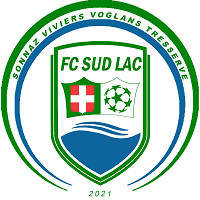 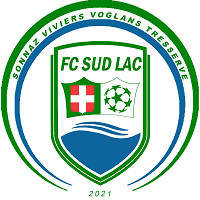       DIOTS AUX SARMENTSNom :……………………………………………………………….Nous serons présents de 10h à 13h Stade de football Noël MERCIER à Voglans.Contacts : 06-85-59-79-19 LE 04 FEVRIER 2024    DIOTS AUX SARMENTSNom :……………………………………………………………….Nous serons présents de 10h à 13h Stade de football Noël MERCIER à Voglans.Contacts : 06-85-59-79-19 Nous vous remercions pour votre commande, merci de la déposer :Soit chez Mr et Mme ELHOMBRE – 35 place de l’église VOGLANSSoit par mail : danielaelhombre@orange.frSoit dans boites aux lettres de FC SUD LACChoixPartPrixTOTALDiots Polenta7.00 €Diots Patates10.00 €Tripes polenta10.00 €Tripes patates8.00 €Saucisson brioché10.00€Miche de Pain5.00€St Genix10.00€TOTALNous vous remercions pour votre commande, merci de la déposer :Soit chez Mr et Mme ELHOMBRE – 35 place de l’église VOGLANSSoit par mail : danielaelhombre@orange.frSoit dans la boite aux lettres de FC SUD LACChoixPartPrixTOTALDiots Polenta7.00 €Diots Patates7.00 €Tripes polenta10.00 €Tripes patates10.00 €Saucisson brioché10.00€Miche de Pain 5.00€St Genix10.00€TOTAL